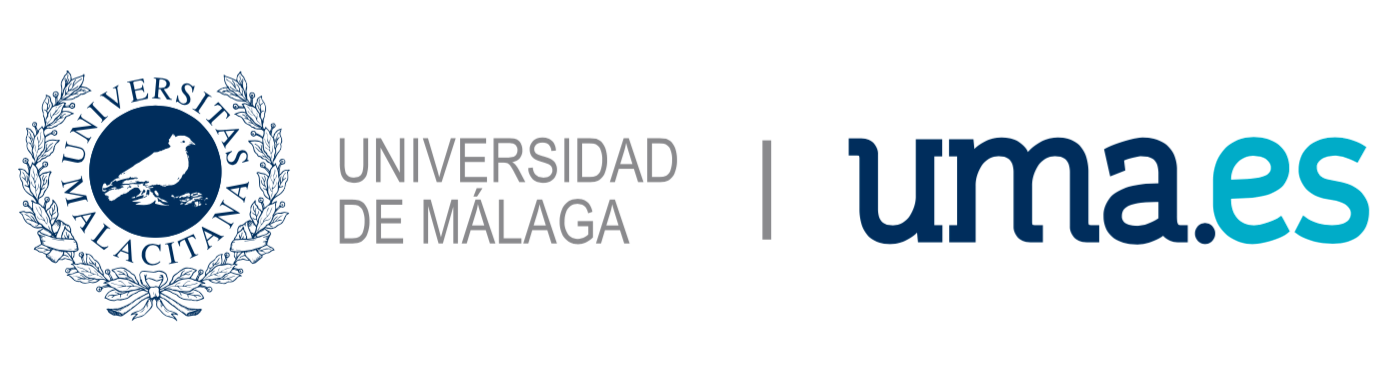 ANEXO I. SOLICITUDLa presente solicitud deberá enviarse por medio del gestor de peticiones del I PPID disponible en la dirección: https://dj.uma.es/ppidocencia/peticiones/nueva/, en el que es necesario el acceso identificado idUMA y que puede usarse desde cualquier ordenador con conexión a internet, sin tener que estar dentro de la red de la UMA.  En cumplimiento de lo dispuesto en la Ley Orgánica 15/1999, de 13 de diciembre, de Protección de Datos de Carácter Personal, la Universidad de Málaga le informa de que los datos personales obtenidos mediante la cumplimentación de este formulario y demás que se adjunten van a ser incorporados, para su tratamiento, a un fichero automatizado. Asimismo, se le informa de que la recogida y tratamiento de dichos datos tienen como finalidad gestionar el proceso de solicitud, concesión y pago de las becas y ayudas concedidas por la Universidad de Málaga con cargo al presupuesto del I PPID. De acuerdo con lo previsto en la citada Ley Orgánica, puede ejercitar los derechos de acceso, rectificación, cancelación y oposición, dirigiéndose al Vicerrectorado de Estudios de Posgrado.Málaga, a                de                de 2019Datos del PDI solicitanteApellidos y Nombre:DNI: Dirección postal:Localidad:Teléfono:correo electrónico:Firma:Datos del SPOC propuestoDatos del SPOC propuestoNombre del curso:Número de ECTS:Presupuesto solicitado:_______ € _______ € 